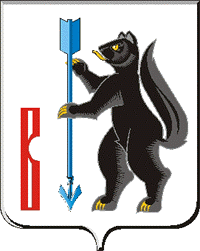 РОССИЙСКАЯ ФЕДЕРАЦИЯСВЕРДЛОВСКАЯ ОБЛАСТЬДУМА ГОРОДСКОГО ОКРУГА ВЕРХОТУРСКИЙ РЕШЕНИЕот «26» февраля 2014 года №7г. Верхотурье Об упразднении входящихв городской округ Верхотурскийнаселенных пунктов      Руководствуясь Федеральным законом от 06.10.2003 N 131-ФЗ "Об общих принципах организации местного самоуправления в Российской Федерации", Областным законом от 20.05.1997 N 30-ОЗ "Об административно-территориальном устройстве Свердловской области",  на основании актов обследования населенных пунктов, руководствуясь статьей 21 Устава городского округа Верхотурский, Дума городского округа Верхотурский       РЕШИЛА:      1. Ходатайствовать перед Законодательным Собранием Свердловской области об упразднении входящих в городской округ Верхотурский населенных пунктов д.Добрынина д. Корчемкина, д.Макарихина, д.Мызникова, д. Тренихина, д.Шумкова, п.разъезд 99 км., п.Обжиг прекративших свое существование и в которых нет постоянно проживающего населения.      2. Опубликовать настоящее Решение в газете «Верхотурская неделя» и разместить на официальном сайте городского округа Верхотурский..      3. Контроль за выполнением настоящего Решения возложить на комиссию по регламенту и местному самоуправлению Думы городского округа Верхотурский (С.А. Екимова).Глава городского округа Верхотурский                                                 А.Г. Лиханов